17 января 2024 года   УИП Бейсекеевой З.Р. и учителями русского языка и литературы  среди учащихся  9 -11 классов   проведен  конкурс  эссе на тему «Молодежь против погубных привычек». Главная цель мероприятия – профилактика табакокурения, алкоголизма, наркомании и подростковой преступности, а также воспитание духовной нравственности в молодом поколении.
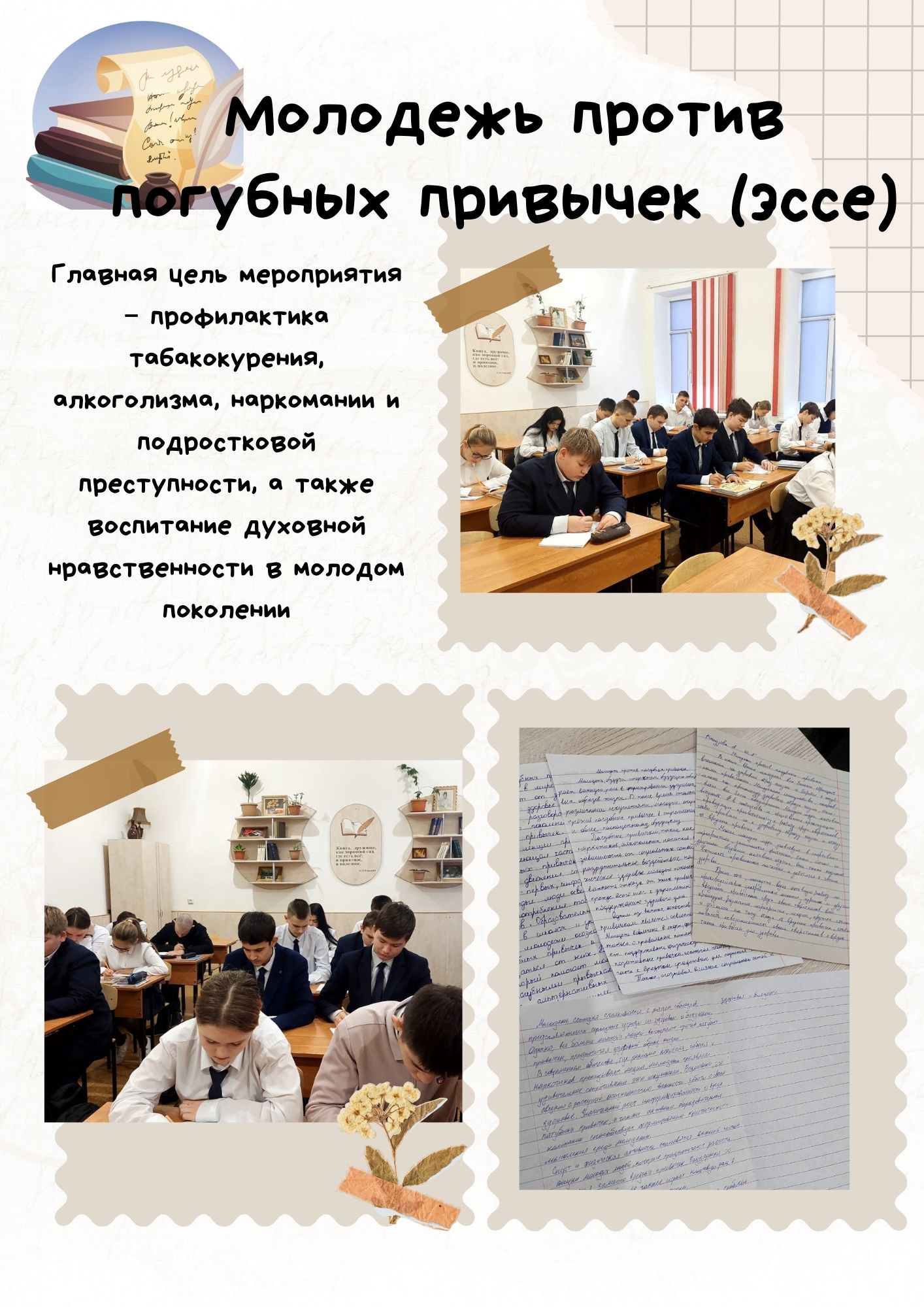 